Ολοκληρώθηκε σήμερα η τέταρτη διανομή προϊόντων στους δικαιούχους του προγράμματος TEBA Ο Δήμος Λαμιέων, ως επικεφαλής εταίρος της Κοινωνικής Σύμπραξης στην Περιφερειακή Ενότητα Φθιώτιδος σε συνεργασία με τους εταίρους Δήμους, ολοκλήρωσε σήμερα την τέταρτη διανομή, αυτήν τη φορά σε φρούτα και λαχανικά, στους ωφελούμενους του προγράμματος «Επισιτιστικής και Βασικής Υλικής Συνδρομής για το Ταμείο Ευρωπαϊκής Βοήθειας για τους Απόρους (ΤΕΒΑ)». Ο Δήμαρχος Λαμιέων Νίκος Σταυρογιάννης, που επισκέφθηκε το χώρο του 2ου κτηρίου της Πανελλήνιας Έκθεσης Λαμίας, μιλώντας στα Μέσα Ενημέρωσης, σημείωσε: «αυτό που έχει σημασία να τονίσουμε, είναι ότι εδώ και επτά χρόνια που διαρκεί αυτή η κρίση ένα μεγάλο κομμάτι της Ελληνικής κοινωνίας, ένα μεγάλο τμήμα και της τοπικής μας κοινωνίας συνεχίζει να ζει σε συνθήκες φτώχειας. Είναι αδιανόητο να βλέπεις συμπολίτες μας που μέχρι πρότινος ανήκαν στην μεσαία τάξη σήμερα να βρίσκονται εδώ για να πάρουν επισιτιστική βοήθεια. Η χώρα έχει ανάγκη από στρατηγική για να βγούμε από το αδιέξοδο. Ο Δήμος Λαμιέων, στα πλαίσια των περιορισμένων δυνατοτήτων του, θα συνεχίσει να στέκεται στο πλευρό της κοινωνίας που δοκιμάζεται».Η διανομή πραγματοποιήθηκε σε όλους τους Δήμους της Περιφερειακής Ενότητας Φθιώτιδας.                                                                                                                              Από το Γραφείο Τύπου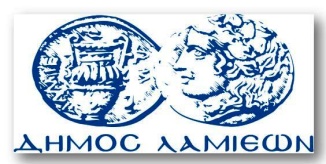                 ΠΡΟΣ: ΜΜΕ                                                            ΔΗΜΟΣ ΛΑΜΙΕΩΝ                                                                     Γραφείου Τύπου                                                               & Επικοινωνίας                                                       Λαμία, 7/4/2017